BIBLIOTEKA SZKOLNA PROPONUJEAutor wieczorową porą - spotkanie autorskie z Jakubem Szamałkiem.Stowarzyszenie Bibliotekarzy Polskich zaprasza bibliotekarzy i wszystkie zainteresowane osoby na spotkanie autorskie online z Jakubem Szamałkiem, autorem bestellerowej serii „Ukryta sieć”. Spotkanie odbędzie się 4 maja 2020 r. o 19.30 w ramach cyklu "Autor wieczorową porą" i akcji #NieZostawiamCzytelnika.Link do spotkania: https://bit.ly/35gCENK 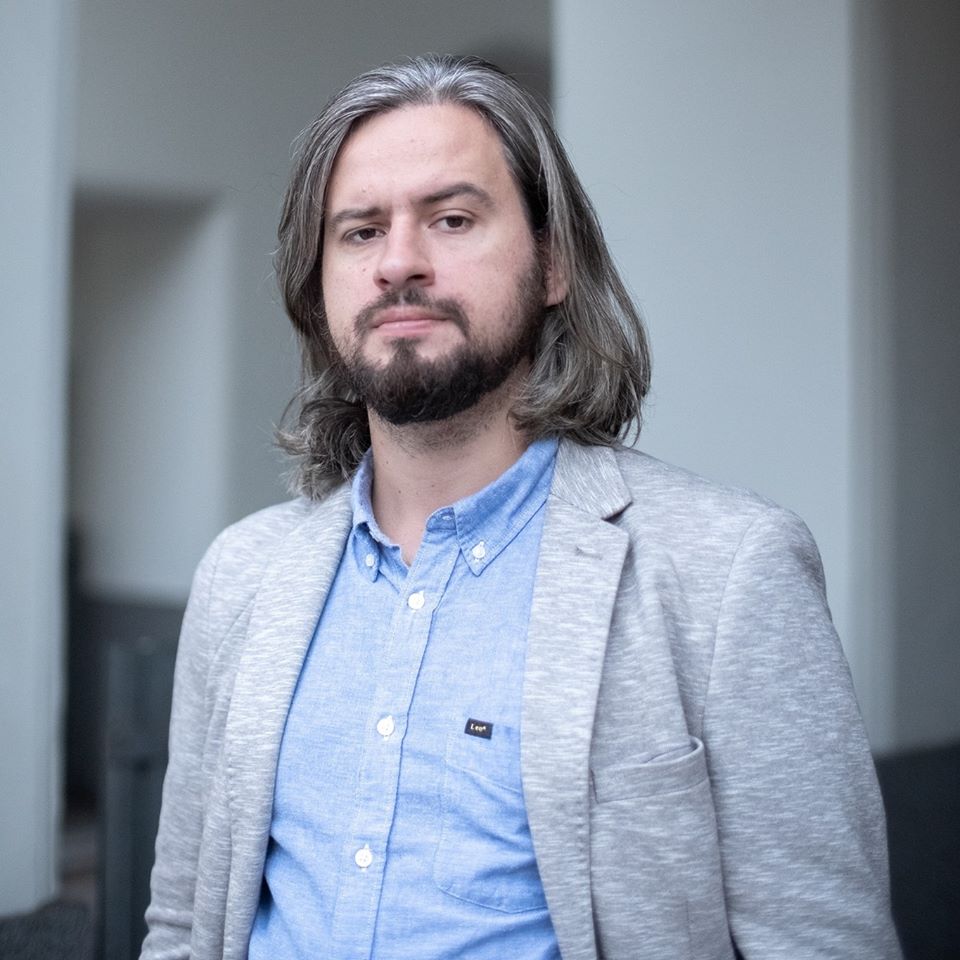 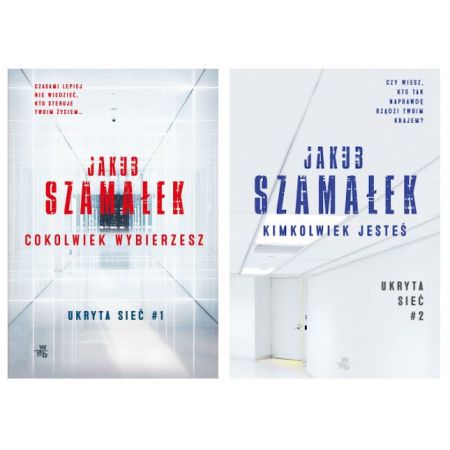 